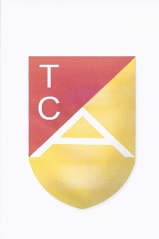 Ganz einfach einen Spielpartner finden: Mit den TC Rot-Gold Alzenau Whatsapp-Gruppen.
Über unsere Whatsapp-Gruppen bieten wir Dir die Möglichkeit, mit anderen Mitgliedern oder Schnupperkurs-Teilnehmern immer in Kontakt zu bleiben. Wir schaffen durch diese Vernetzung die Möglichkeit sich jederzeit spontan zu einem Tennisspiel zu verabreden. Wie geht das? Wir haben für jede Spielstärke eine Whatsapp-Gruppe erstellt. Durch das Ausfüllen des nachfolgenden Formulars kannst Du Dich ganz einfach bei den gewünschten Gruppen anmelden. Wir fügen Dich dann so schnell wie möglich zu Deiner/n Wunschgruppe(en) hinzu.
Wie wird kommuniziert?
Wenn Du Lust hast, Tennis zu spielen, dann schreibe dies einfach in dieser Gruppe. Oft liest dies ein weiteres Gruppenmitglied, das auch Lust auf ein Tennisspiel hat. So könnt Ihr Euch direkt verabreden.Bitte folgenden Fragebogen vollständig ausfüllen und in den Vereinsbriefkasten werfen oder per email an die Geschäftsstelle senden (buero@tennis-alzenau.de):Ihr Vor-, Nachname (Pflichtfeld) ___________________________________Ihre Handynummer (Pflichtfeld) ___________________________________Ihre E-Mail-Adresse (Pflichtfeld) ___________________________________In welche Whatsapp-Gruppe möchtest du eintreten?
 Anfänger (  ) Fortgeschrittene (  ) Familien (  ) Jugend (  )Hinweise, Nutzungsbedingungen und Regeln
• Du bist Mitglied im TC Rot-Gold Alzenau.
• Du kannst mehreren Gruppen beitreten.
• Der Fokus der Gesprächsinhalte soll das Verabreden von Tennisspielen sein.
• Nur wir können Dich einer Gruppe hinzufügen, Du kannst aber jederzeit selbst aus einer Gruppe austreten.
• Mit dem Antworten auf diese email stimmst Du zu, dass wir Deine Handynummer in dieser Whatsapp-Gruppe bekannt geben. Andere Mitglieder aus dieser Gruppe können Deine Handynummer sehen und können Dich anschreiben. Wir haben, wenn Du Mitglied einer Whatsapp Gruppe bist, keinen Einfluss darauf, was andere Teilnehmer mit Deiner Handynummer machen. Somit sind wir nicht mehr in der Lage, Deine Daten zu schützen. Wir behalten uns jeder Zeit vor, Gruppenmitglieder zu löschen, wenn diese gegen einen „anständigen Verhaltenskodex untereinander“ verstoßen. Ich akzeptiere diese Hinweise, Nutzungsbedingungen und Regeln.  (Bitte ankreuzen  ______ )